ООО "Плитка Крыма"
тел.  +79780103336 Владислав                  
         +79787513596 Павел                     
адрес: г. Симферополь, с.Совхозное
пер. Кадровый 1А
http://www. plitka-blok.rue-mail:
plitka-kruma@mail.ruООО "Плитка Крыма"
тел.  +79780103336 Владислав                  
         +79787513596 Павел                     
адрес: г. Симферополь, с.Совхозное
пер. Кадровый 1А
http://www. plitka-blok.rue-mail:
plitka-kruma@mail.ruООО "Плитка Крыма"
тел.  +79780103336 Владислав                  
         +79787513596 Павел                     
адрес: г. Симферополь, с.Совхозное
пер. Кадровый 1А
http://www. plitka-blok.rue-mail:
plitka-kruma@mail.ruООО "Плитка Крыма"
тел.  +79780103336 Владислав                  
         +79787513596 Павел                     
адрес: г. Симферополь, с.Совхозное
пер. Кадровый 1А
http://www. plitka-blok.rue-mail:
plitka-kruma@mail.ruООО "Плитка Крыма"
тел.  +79780103336 Владислав                  
         +79787513596 Павел                     
адрес: г. Симферополь, с.Совхозное
пер. Кадровый 1А
http://www. plitka-blok.rue-mail:
plitka-kruma@mail.ruООО "Плитка Крыма"
тел.  +79780103336 Владислав                  
         +79787513596 Павел                     
адрес: г. Симферополь, с.Совхозное
пер. Кадровый 1А
http://www. plitka-blok.rue-mail:
plitka-kruma@mail.ruООО "Плитка Крыма"
тел.  +79780103336 Владислав                  
         +79787513596 Павел                     
адрес: г. Симферополь, с.Совхозное
пер. Кадровый 1А
http://www. plitka-blok.rue-mail:
plitka-kruma@mail.ruООО "Плитка Крыма"
тел.  +79780103336 Владислав                  
         +79787513596 Павел                     
адрес: г. Симферополь, с.Совхозное
пер. Кадровый 1А
http://www. plitka-blok.rue-mail:
plitka-kruma@mail.ruООО "Плитка Крыма"
тел.  +79780103336 Владислав                  
         +79787513596 Павел                     
адрес: г. Симферополь, с.Совхозное
пер. Кадровый 1А
http://www. plitka-blok.rue-mail:
plitka-kruma@mail.ruООО "Плитка Крыма"
тел.  +79780103336 Владислав                  
         +79787513596 Павел                     
адрес: г. Симферополь, с.Совхозное
пер. Кадровый 1А
http://www. plitka-blok.rue-mail:
plitka-kruma@mail.ru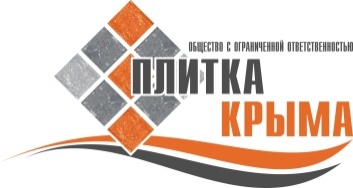 ТРОТУАРНАЯ ПЛИТКА ВИБРОЛИТАЯТРОТУАРНАЯ ПЛИТКА ВИБРОЛИТАЯТРОТУАРНАЯ ПЛИТКА ВИБРОЛИТАЯТРОТУАРНАЯ ПЛИТКА ВИБРОЛИТАЯТРОТУАРНАЯ ПЛИТКА ВИБРОЛИТАЯТРОТУАРНАЯ ПЛИТКА ВИБРОЛИТАЯТРОТУАРНАЯ ПЛИТКА ВИБРОЛИТАЯТРОТУАРНАЯ ПЛИТКА ВИБРОЛИТАЯТРОТУАРНАЯ ПЛИТКА ВИБРОЛИТАЯТРОТУАРНАЯ ПЛИТКА ВИБРОЛИТАЯТРОТУАРНАЯ ПЛИТКА ВИБРОЛИТАЯТРОТУАРНАЯ ПЛИТКА ВИБРОЛИТАЯТРОТУАРНАЯ ПЛИТКА ВИБРОЛИТАЯТРОТУАРНАЯ ПЛИТКА ВИБРОЛИТАЯТРОТУАРНАЯ ПЛИТКА ВИБРОЛИТАЯ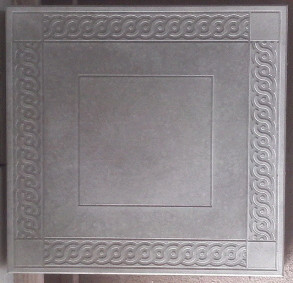 серыйкрасныйкоричневыйкоричневыйчерныйбелыйжелтыйоранжевыйоранжевыйРазмер h=50 мм
400 х 400 ммРазмер h=50 мм
400 х 400 мм110кг110кг650780780780780780780780780Количество штук в 1 м2 кладки: 50Количество штук в 1 м2 кладки: 50Количество штук в 1 м2 кладки: 50Количество штук в 1 м2 кладки: 50Количество штук в 1 м2 кладки: 50Количество штук в 1 м2 кладки: 50Количество штук в 1 м2 кладки: 50Количество штук в 1 м2 кладки: 50Количество штук в 1 м2 кладки: 50Количество штук в 1 м2 кладки: 50Количество штук в 1 м2 кладки: 50Количество штук в 1 м2 кладки: 50Количество штук в 1 м2 кладки: 50Количество штук в 1 м2 кладки: 50Количество штук в 1 м2 кладки: 50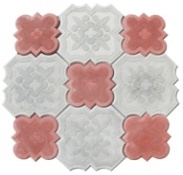 Ромашка (ковер)Ромашка (ковер)Ромашка (ковер)серыйкрасныйкоричневыйкоричневыйчерныйбелыйжелтыйоранжевыйоранжевыйРазмер h=45 ммРазмер h=45 мм98кг650770770770770770770770770Количество штук в 1 м2 кладки: 11/11Количество штук в 1 м2 кладки: 11/11Количество штук в 1 м2 кладки: 11/11Количество штук в 1 м2 кладки: 11/11Количество штук в 1 м2 кладки: 11/11Количество штук в 1 м2 кладки: 11/11Количество штук в 1 м2 кладки: 11/11Количество штук в 1 м2 кладки: 11/11Количество штук в 1 м2 кладки: 11/11Количество штук в 1 м2 кладки: 11/11Количество штук в 1 м2 кладки: 11/11Количество штук в 1 м2 кладки: 11/11Количество штук в 1 м2 кладки: 11/11Количество штук в 1 м2 кладки: 11/11Количество штук в 1 м2 кладки: 11/11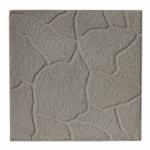 ТучкаРазмер h=30 мм
300 х 300 мм
Размер h=30 мм
300 х 300 мм
Размер h=30 мм
300 х 300 мм
60кгсерыйкрасныйкоричневыйкоричневыйчерныйбелыйжелтыйоранжевыйоранжевыйТучкаРазмер h=30 мм
300 х 300 мм
Размер h=30 мм
300 х 300 мм
Размер h=30 мм
300 х 300 мм
60кг550650650650650650650650650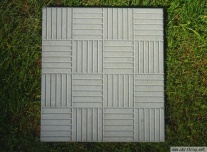 ШоколадкаРазмер h=30 мм
300 х 300 мм
Размер h=30 мм
300 х 300 мм
Размер h=30 мм
300 х 300 мм
60кг550650650650650650650650650Количество штук в 1 м2 кладки: 11 Количество штук в 1 м2 кладки: 11 Количество штук в 1 м2 кладки: 11 Количество штук в 1 м2 кладки: 11 Количество штук в 1 м2 кладки: 11  Упаковка + Поддон 1,2*0,8 м= 400  руб. Поддон можно вернуть за 200 рубОтгрузка производится на поддонах, только в бортовые автомобили.ВНИМАНИЕ! В связи с неоднородностью сыпучих материалов, технически невозможно получить одинаковую цветовую гамму.Рекомендуем, при монтаже забора использовать блоки с разных поддонов.После монтажа продукции претензии по качеству товара не принимаются.ВНИМАНИЕ! Ввиду содержания солей в материалах, на поверхности изделий, возможно временное появление высолов, смываемых в процессе эксплуатации.ООО "Плитка Крыма"
тел.  +79780103336 Владислав                      
         +79787513596 Павел                              
адрес: г. Симферополь, с.Совхозное
пер. Кадровый 1А
http://www. plitka-blok.rue-mail:
plitka-kruma@mail.ruООО "Плитка Крыма"
тел.  +79780103336 Владислав                      
         +79787513596 Павел                              
адрес: г. Симферополь, с.Совхозное
пер. Кадровый 1А
http://www. plitka-blok.rue-mail:
plitka-kruma@mail.ruООО "Плитка Крыма"
тел.  +79780103336 Владислав                      
         +79787513596 Павел                              
адрес: г. Симферополь, с.Совхозное
пер. Кадровый 1А
http://www. plitka-blok.rue-mail:
plitka-kruma@mail.ruООО "Плитка Крыма"
тел.  +79780103336 Владислав                      
         +79787513596 Павел                              
адрес: г. Симферополь, с.Совхозное
пер. Кадровый 1А
http://www. plitka-blok.rue-mail:
plitka-kruma@mail.ruООО "Плитка Крыма"
тел.  +79780103336 Владислав                      
         +79787513596 Павел                              
адрес: г. Симферополь, с.Совхозное
пер. Кадровый 1А
http://www. plitka-blok.rue-mail:
plitka-kruma@mail.ruООО "Плитка Крыма"
тел.  +79780103336 Владислав                      
         +79787513596 Павел                              
адрес: г. Симферополь, с.Совхозное
пер. Кадровый 1А
http://www. plitka-blok.rue-mail:
plitka-kruma@mail.ruООО "Плитка Крыма"
тел.  +79780103336 Владислав                      
         +79787513596 Павел                              
адрес: г. Симферополь, с.Совхозное
пер. Кадровый 1А
http://www. plitka-blok.rue-mail:
plitka-kruma@mail.ruООО "Плитка Крыма"
тел.  +79780103336 Владислав                      
         +79787513596 Павел                              
адрес: г. Симферополь, с.Совхозное
пер. Кадровый 1А
http://www. plitka-blok.rue-mail:
plitka-kruma@mail.ruООО "Плитка Крыма"
тел.  +79780103336 Владислав                      
         +79787513596 Павел                              
адрес: г. Симферополь, с.Совхозное
пер. Кадровый 1А
http://www. plitka-blok.rue-mail:
plitka-kruma@mail.ruООО "Плитка Крыма"
тел.  +79780103336 Владислав                      
         +79787513596 Павел                              
адрес: г. Симферополь, с.Совхозное
пер. Кадровый 1А
http://www. plitka-blok.rue-mail:
plitka-kruma@mail.ruТРОТУАРНАЯ ПЛИТКА ВИБРОПРЕССОВАННАЯТРОТУАРНАЯ ПЛИТКА ВИБРОПРЕССОВАННАЯТРОТУАРНАЯ ПЛИТКА ВИБРОПРЕССОВАННАЯТРОТУАРНАЯ ПЛИТКА ВИБРОПРЕССОВАННАЯТРОТУАРНАЯ ПЛИТКА ВИБРОПРЕССОВАННАЯТРОТУАРНАЯ ПЛИТКА ВИБРОПРЕССОВАННАЯТРОТУАРНАЯ ПЛИТКА ВИБРОПРЕССОВАННАЯТРОТУАРНАЯ ПЛИТКА ВИБРОПРЕССОВАННАЯТРОТУАРНАЯ ПЛИТКА ВИБРОПРЕССОВАННАЯТРОТУАРНАЯ ПЛИТКА ВИБРОПРЕССОВАННАЯТРОТУАРНАЯ ПЛИТКА ВИБРОПРЕССОВАННАЯТРОТУАРНАЯ ПЛИТКА ВИБРОПРЕССОВАННАЯТРОТУАРНАЯ ПЛИТКА ВИБРОПРЕССОВАННАЯТРОТУАРНАЯ ПЛИТКА ВИБРОПРЕССОВАННАЯТРОТУАРНАЯ ПЛИТКА ВИБРОПРЕССОВАННАЯТРОТУАРНАЯ ПЛИТКА ВИБРОПРЕССОВАННАЯТРОТУАРНАЯ ПЛИТКА ВИБРОПРЕССОВАННАЯцена за 1 м2(руб)цена за 1 м2(руб)цена за 1 м2(руб)цена за 1 м2(руб)цена за 1 м2(руб)цена за 1 м2(руб)цена за 1 м2(руб)цена за 1 м2(руб)цена за 1 м2(руб)цена за 1 м2(руб)цена за 1 м2(руб)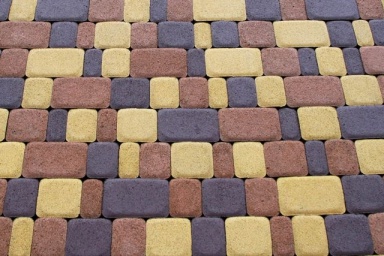 Старый город прессованныйСтарый город прессованныйСтарый город прессованныйСтарый город прессованныйСтарый город прессованныйсерый красныйхакикоричневыйкоричневыйкоричневыйчерныйбелыйжелтыйоранже-выйКолор МиксРазмер мм 60х120 60х120 120х120 180х120 Размер мм 60х120 60х120 120х120 180х120 Размер мм 60х120 60х120 120х120 180х120 Размер мм 60х120 60х120 120х120 180х120 H 40мм
90 кг570630630630630630630750750750Размер мм 60х120 60х120 120х120 180х120 Размер мм 60х120 60х120 120х120 180х120 Размер мм 60х120 60х120 120х120 180х120 Размер мм 60х120 60х120 120х120 180х120 H 60мм
 120 кг670730730730730730730850850850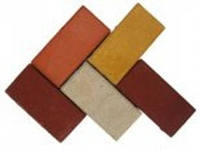 Кирпич прессованныйКирпич прессованныйКирпич прессованныйКирпич прессованныйКирпич прессованныйсерый красныйхакикоричневыйкоричневыйкоричневыйчерныйбелыйжелтыйоранже-выйКолор  МиксРазмер 100х200 ммH 40мм90 кгH 40мм90 кгH 40мм90 кгH 40мм90 кг570630630630 630 630 630750750750850Размер 100х200 ммH 60мм
 120 кгH 60мм
 120 кгH 60мм
 120 кгH 60мм
 120 кг620680680680680680680780780780880Размер 100х200 ммH80мм 170 кгH80мм 170 кгH80мм 170 кгH80мм 170 кг8008508508508508508509509509501000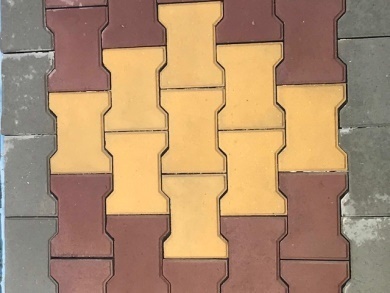 Катушка прессованнаяКатушка прессованнаяКатушка прессованнаяКатушка прессованнаяКатушка прессованнаясерый красныйхакикоричневыйкоричневыйкоричневыйчерныйбелыйжелтыйоранже-выйКолор  МиксРазмер
H=60ммРазмер
H=60ммРазмер
H=60ммРазмер
H=60ммВес
 1 м2
120 кг650730730730730730730850850850Размер
H=80ммРазмер
H=80ммРазмер
H=80ммРазмер
H=80ммВес
 1 м2
170 кг8008508508508508508509509509501000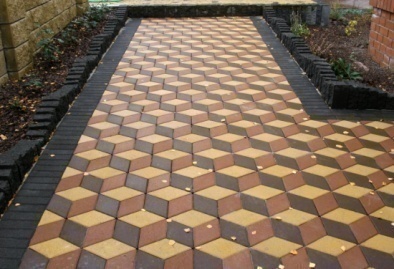 Ромб прессованныйРомб прессованныйРомб прессованныйРомб прессованныйРомб прессованныйсерый красныйхакикоричневыйкоричневыйкоричневыйчерныйбелыйжелтыйоранже-выйКолор  МиксРазмер
h =40ммРазмер
h =40ммРазмер
h =40ммРазмер
h =40ммВес
 1 м2
90 кг700800800800800800800900900900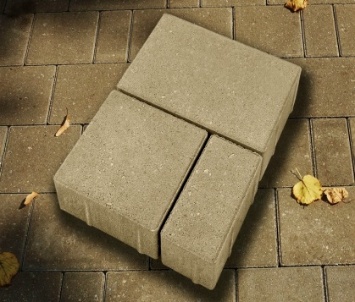 Новый Город прессованныйНовый Город прессованныйНовый Город прессованныйНовый Город прессованныйНовый Город прессованныйсерыйкрасныйхакикоричневыйкоричневыйкоричневыйчерныйбелый желтыйоранже-выйКолорМиксРазмер
h =40ммРазмер
h =40ммВес
 1 м2
90 кгВес
 1 м2
90 кгВес
 1 м2
90 кг570630630630630630630750750750850Размер
H=60ммРазмер
H=60ммВес
 1 м2
120 кгВес
 1 м2
120 кгВес
 1 м2
120 кг670730730730730730730850850850950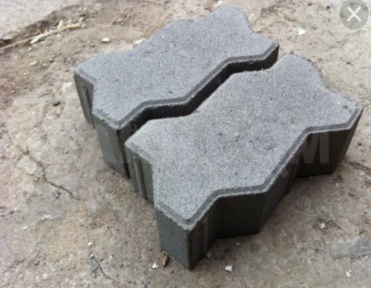 Волна прессованнаяВолна прессованнаяВолна прессованнаяВолна прессованнаяВолна прессованнаясерыйкрасныйхакикорич-невыйкорич-невыйкорич-невыйчерныйбелыйжелтыйоранжевыйКолорМиксРазмер
h =40ммРазмер
h =40ммРазмер
h =40ммВес
 1 м2
170 кгВес
 1 м2
170 кг520580580570570570580700700700800ООО "Плитка Крыма"
тел.  +79780103336 Владислав                        
         +79787513596 Павел                                
адрес: г. Симферополь, с.Совхозное
пер. Кадровый 1А
e-mail:http://www. plitka-blok.ru
plitka-kruma@mail.ruООО "Плитка Крыма"
тел.  +79780103336 Владислав                        
         +79787513596 Павел                                
адрес: г. Симферополь, с.Совхозное
пер. Кадровый 1А
e-mail:http://www. plitka-blok.ru
plitka-kruma@mail.ruООО "Плитка Крыма"
тел.  +79780103336 Владислав                        
         +79787513596 Павел                                
адрес: г. Симферополь, с.Совхозное
пер. Кадровый 1А
e-mail:http://www. plitka-blok.ru
plitka-kruma@mail.ruООО "Плитка Крыма"
тел.  +79780103336 Владислав                        
         +79787513596 Павел                                
адрес: г. Симферополь, с.Совхозное
пер. Кадровый 1А
e-mail:http://www. plitka-blok.ru
plitka-kruma@mail.ruООО "Плитка Крыма"
тел.  +79780103336 Владислав                        
         +79787513596 Павел                                
адрес: г. Симферополь, с.Совхозное
пер. Кадровый 1А
e-mail:http://www. plitka-blok.ru
plitka-kruma@mail.ruООО "Плитка Крыма"
тел.  +79780103336 Владислав                        
         +79787513596 Павел                                
адрес: г. Симферополь, с.Совхозное
пер. Кадровый 1А
e-mail:http://www. plitka-blok.ru
plitka-kruma@mail.ruООО "Плитка Крыма"
тел.  +79780103336 Владислав                        
         +79787513596 Павел                                
адрес: г. Симферополь, с.Совхозное
пер. Кадровый 1А
e-mail:http://www. plitka-blok.ru
plitka-kruma@mail.ruООО "Плитка Крыма"
тел.  +79780103336 Владислав                        
         +79787513596 Павел                                
адрес: г. Симферополь, с.Совхозное
пер. Кадровый 1А
e-mail:http://www. plitka-blok.ru
plitka-kruma@mail.ruООО "Плитка Крыма"
тел.  +79780103336 Владислав                        
         +79787513596 Павел                                
адрес: г. Симферополь, с.Совхозное
пер. Кадровый 1А
e-mail:http://www. plitka-blok.ru
plitka-kruma@mail.ruООО "Плитка Крыма"
тел.  +79780103336 Владислав                        
         +79787513596 Павел                                
адрес: г. Симферополь, с.Совхозное
пер. Кадровый 1А
e-mail:http://www. plitka-blok.ru
plitka-kruma@mail.ruООО "Плитка Крыма"
тел.  +79780103336 Владислав                        
         +79787513596 Павел                                
адрес: г. Симферополь, с.Совхозное
пер. Кадровый 1А
e-mail:http://www. plitka-blok.ru
plitka-kruma@mail.ruБОРДЮРЫ ВИБРОЛИТЫЕБОРДЮРЫ ВИБРОЛИТЫЕБОРДЮРЫ ВИБРОЛИТЫЕБОРДЮРЫ ВИБРОЛИТЫЕБОРДЮРЫ ВИБРОЛИТЫЕБОРДЮРЫ ВИБРОЛИТЫЕБОРДЮРЫ ВИБРОЛИТЫЕБОРДЮРЫ ВИБРОЛИТЫЕБОРДЮРЫ ВИБРОЛИТЫЕБОРДЮРЫ ВИБРОЛИТЫЕБОРДЮРЫ ВИБРОЛИТЫЕБОРДЮРЫ ВИБРОЛИТЫЕБОРДЮРЫ ВИБРОЛИТЫЕ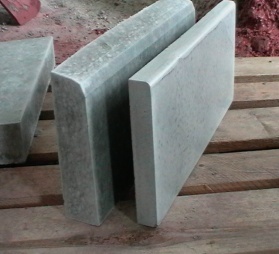 Бордюр парковыйБордюр парковыйБордюр парковыйБордюр парковыйБордюр парковыйцена за 1 шт (руб)цена за 1 шт (руб)цена за 1 шт (руб)цена за 1 шт (руб)цена за 1 шт (руб)цена за 1 шт (руб)цена за 1 шт (руб)Размер (мм)Размер (мм)Вес 1 шт (кг)Вес 1 шт (кг)Вес 1 шт (кг)серый красныйкрасныйкрасныйкоричневыйжелтыйоранжевый500 х 200 х 45500 х 200 х 45101010120150150150150150150500 х 210 х 65500 х 210 х 651414141401701701701701701701000 х 210 х 801000 х 210 х 80353535270320320320320320320ОТЛИВ ДЛЯ ВОДЫ ВИБРОЛИТОЙОТЛИВ ДЛЯ ВОДЫ ВИБРОЛИТОЙОТЛИВ ДЛЯ ВОДЫ ВИБРОЛИТОЙОТЛИВ ДЛЯ ВОДЫ ВИБРОЛИТОЙОТЛИВ ДЛЯ ВОДЫ ВИБРОЛИТОЙОТЛИВ ДЛЯ ВОДЫ ВИБРОЛИТОЙОТЛИВ ДЛЯ ВОДЫ ВИБРОЛИТОЙОТЛИВ ДЛЯ ВОДЫ ВИБРОЛИТОЙОТЛИВ ДЛЯ ВОДЫ ВИБРОЛИТОЙОТЛИВ ДЛЯ ВОДЫ ВИБРОЛИТОЙОТЛИВ ДЛЯ ВОДЫ ВИБРОЛИТОЙОТЛИВ ДЛЯ ВОДЫ ВИБРОЛИТОЙОТЛИВ ДЛЯ ВОДЫ ВИБРОЛИТОЙ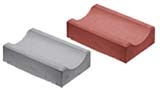 Отлив для водыОтлив для водыОтлив для водыОтлив для водыОтлив для водысерый красныйкрасныйкрасныйкоричневыйжелтыйоранжевыйРазмер (мм)Размер (мм)Размер (мм)Вес 1 шт (кг)Вес 1 шт (кг)150180180180180180180h=60
500 х 160 h=60
500 х 160 h=60
500 х 160 1212150180180180180180180БОРДЮР ПРЕССОВАННЫЙБОРДЮР ПРЕССОВАННЫЙБОРДЮР ПРЕССОВАННЫЙБОРДЮР ПРЕССОВАННЫЙБОРДЮР ПРЕССОВАННЫЙБОРДЮР ПРЕССОВАННЫЙБОРДЮР ПРЕССОВАННЫЙБОРДЮР ПРЕССОВАННЫЙБОРДЮР ПРЕССОВАННЫЙБОРДЮР ПРЕССОВАННЫЙБОРДЮР ПРЕССОВАННЫЙБОРДЮР ПРЕССОВАННЫЙБОРДЮР ПРЕССОВАННЫЙ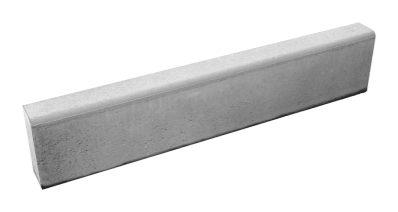 Бордюр парковыйБордюр парковыйБордюр парковыйБордюр парковыйцена за 1 шт (руб)цена за 1 шт (руб)цена за 1 шт (руб)цена за 1 шт (руб)цена за 1 шт (руб)цена за 1 шт (руб)цена за 1 шт (руб)Размер (мм)Размер (мм)Размер (мм)Вес 1 шт (кг)серый красныйкрасныйкрасныйкоричневыйколормикс1000 х 200 х 801000 х 200 х 801000 х 200 х 8035240240280280280-330500 х 190 х 50500 х 190 х 50500 х 190 х 5010100100130130130--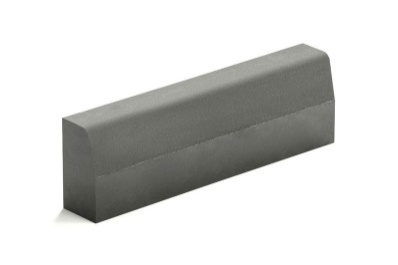 Бордюр дорожныйБордюр дорожныйБордюр дорожныйБордюр дорожныйцена за 1 шт (руб)цена за 1 шт (руб)цена за 1 шт (руб)цена за 1 шт (руб)цена за 1 шт (руб)цена за 1 шт (руб)цена за 1 шт (руб)Размер (мм)Размер (мм)Размер (мм)Вес 1 шт (кг)серый серый серый красныйкоричневыйжелтыйоранжевый1000 х 300 х 1501000 х 300 х 1501000 х 300 х 150100450450450----1000 х 300 х 1801000 х 300 х 1801000 х 300 х 180125550550550----Упаковка + Поддон 1,2*0,8 м= 400  руб. Поддон можно вернуть за 200 рубОтгрузка производится на поддонах, только в бортовые автомобили.ВНИМАНИЕ! В связи с неоднородностью сыпучих материалов, технически невозможно получить одинаковую цветовую гамму.Рекомендуем, при монтаже забора использовать блоки с разных поддонов.После монтажа продукции претензии по качеству товара не принимаются.ВНИМАНИЕ! Ввиду содержания солей в материалах, на поверхности изделий, возможно временное появление высолов, смываемых в процессе эксплуатации.Упаковка + Поддон 1,2*0,8 м= 400  руб. Поддон можно вернуть за 200 рубОтгрузка производится на поддонах, только в бортовые автомобили.ВНИМАНИЕ! В связи с неоднородностью сыпучих материалов, технически невозможно получить одинаковую цветовую гамму.Рекомендуем, при монтаже забора использовать блоки с разных поддонов.После монтажа продукции претензии по качеству товара не принимаются.ВНИМАНИЕ! Ввиду содержания солей в материалах, на поверхности изделий, возможно временное появление высолов, смываемых в процессе эксплуатации.Упаковка + Поддон 1,2*0,8 м= 400  руб. Поддон можно вернуть за 200 рубОтгрузка производится на поддонах, только в бортовые автомобили.ВНИМАНИЕ! В связи с неоднородностью сыпучих материалов, технически невозможно получить одинаковую цветовую гамму.Рекомендуем, при монтаже забора использовать блоки с разных поддонов.После монтажа продукции претензии по качеству товара не принимаются.ВНИМАНИЕ! Ввиду содержания солей в материалах, на поверхности изделий, возможно временное появление высолов, смываемых в процессе эксплуатации.Упаковка + Поддон 1,2*0,8 м= 400  руб. Поддон можно вернуть за 200 рубОтгрузка производится на поддонах, только в бортовые автомобили.ВНИМАНИЕ! В связи с неоднородностью сыпучих материалов, технически невозможно получить одинаковую цветовую гамму.Рекомендуем, при монтаже забора использовать блоки с разных поддонов.После монтажа продукции претензии по качеству товара не принимаются.ВНИМАНИЕ! Ввиду содержания солей в материалах, на поверхности изделий, возможно временное появление высолов, смываемых в процессе эксплуатации.Упаковка + Поддон 1,2*0,8 м= 400  руб. Поддон можно вернуть за 200 рубОтгрузка производится на поддонах, только в бортовые автомобили.ВНИМАНИЕ! В связи с неоднородностью сыпучих материалов, технически невозможно получить одинаковую цветовую гамму.Рекомендуем, при монтаже забора использовать блоки с разных поддонов.После монтажа продукции претензии по качеству товара не принимаются.ВНИМАНИЕ! Ввиду содержания солей в материалах, на поверхности изделий, возможно временное появление высолов, смываемых в процессе эксплуатации.Упаковка + Поддон 1,2*0,8 м= 400  руб. Поддон можно вернуть за 200 рубОтгрузка производится на поддонах, только в бортовые автомобили.ВНИМАНИЕ! В связи с неоднородностью сыпучих материалов, технически невозможно получить одинаковую цветовую гамму.Рекомендуем, при монтаже забора использовать блоки с разных поддонов.После монтажа продукции претензии по качеству товара не принимаются.ВНИМАНИЕ! Ввиду содержания солей в материалах, на поверхности изделий, возможно временное появление высолов, смываемых в процессе эксплуатации.Упаковка + Поддон 1,2*0,8 м= 400  руб. Поддон можно вернуть за 200 рубОтгрузка производится на поддонах, только в бортовые автомобили.ВНИМАНИЕ! В связи с неоднородностью сыпучих материалов, технически невозможно получить одинаковую цветовую гамму.Рекомендуем, при монтаже забора использовать блоки с разных поддонов.После монтажа продукции претензии по качеству товара не принимаются.ВНИМАНИЕ! Ввиду содержания солей в материалах, на поверхности изделий, возможно временное появление высолов, смываемых в процессе эксплуатации.Упаковка + Поддон 1,2*0,8 м= 400  руб. Поддон можно вернуть за 200 рубОтгрузка производится на поддонах, только в бортовые автомобили.ВНИМАНИЕ! В связи с неоднородностью сыпучих материалов, технически невозможно получить одинаковую цветовую гамму.Рекомендуем, при монтаже забора использовать блоки с разных поддонов.После монтажа продукции претензии по качеству товара не принимаются.ВНИМАНИЕ! Ввиду содержания солей в материалах, на поверхности изделий, возможно временное появление высолов, смываемых в процессе эксплуатации.Упаковка + Поддон 1,2*0,8 м= 400  руб. Поддон можно вернуть за 200 рубОтгрузка производится на поддонах, только в бортовые автомобили.ВНИМАНИЕ! В связи с неоднородностью сыпучих материалов, технически невозможно получить одинаковую цветовую гамму.Рекомендуем, при монтаже забора использовать блоки с разных поддонов.После монтажа продукции претензии по качеству товара не принимаются.ВНИМАНИЕ! Ввиду содержания солей в материалах, на поверхности изделий, возможно временное появление высолов, смываемых в процессе эксплуатации.Упаковка + Поддон 1,2*0,8 м= 400  руб. Поддон можно вернуть за 200 рубОтгрузка производится на поддонах, только в бортовые автомобили.ВНИМАНИЕ! В связи с неоднородностью сыпучих материалов, технически невозможно получить одинаковую цветовую гамму.Рекомендуем, при монтаже забора использовать блоки с разных поддонов.После монтажа продукции претензии по качеству товара не принимаются.ВНИМАНИЕ! Ввиду содержания солей в материалах, на поверхности изделий, возможно временное появление высолов, смываемых в процессе эксплуатации.Упаковка + Поддон 1,2*0,8 м= 400  руб. Поддон можно вернуть за 200 рубОтгрузка производится на поддонах, только в бортовые автомобили.ВНИМАНИЕ! В связи с неоднородностью сыпучих материалов, технически невозможно получить одинаковую цветовую гамму.Рекомендуем, при монтаже забора использовать блоки с разных поддонов.После монтажа продукции претензии по качеству товара не принимаются.ВНИМАНИЕ! Ввиду содержания солей в материалах, на поверхности изделий, возможно временное появление высолов, смываемых в процессе эксплуатации.Упаковка + Поддон 1,2*0,8 м= 400  руб. Поддон можно вернуть за 200 рубОтгрузка производится на поддонах, только в бортовые автомобили.ВНИМАНИЕ! В связи с неоднородностью сыпучих материалов, технически невозможно получить одинаковую цветовую гамму.Рекомендуем, при монтаже забора использовать блоки с разных поддонов.После монтажа продукции претензии по качеству товара не принимаются.ВНИМАНИЕ! Ввиду содержания солей в материалах, на поверхности изделий, возможно временное появление высолов, смываемых в процессе эксплуатации.Упаковка + Поддон 1,2*0,8 м= 400  руб. Поддон можно вернуть за 200 рубОтгрузка производится на поддонах, только в бортовые автомобили.ВНИМАНИЕ! В связи с неоднородностью сыпучих материалов, технически невозможно получить одинаковую цветовую гамму.Рекомендуем, при монтаже забора использовать блоки с разных поддонов.После монтажа продукции претензии по качеству товара не принимаются.ВНИМАНИЕ! Ввиду содержания солей в материалах, на поверхности изделий, возможно временное появление высолов, смываемых в процессе эксплуатации.